                                                                                                             ООО «СТЕВИЯ ГРУПП»        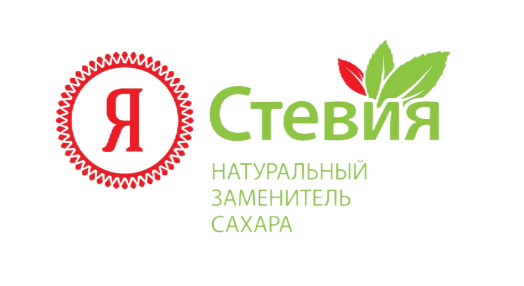 142304, Московская обл. г. Чехов, ул. Комсомольская, д.30ИНН / КПП: 7701875500 / 504801001; ОГРН 11007746368840                                                                                                              тел. +7 499 390 31 53; e-mail:  info@yastevia.ru
Руководителю ООО  «Здравсити»             Добрый день!              ООО «Стевия Групп» предлагает Вам поставки ассортимента продукции      натуральных сахарозаменителей. 
             Наша компания работает на рынке более 20 лет. В процессе производства используется лучшее сырье из листьев стевии выращиваемой в Крыму, Индии и      Парагвае. На всю продукцию предоставляется полный пакет документов. 
             Точность и скорость выполнения заказов, качество продукции, а также разумная цена на товар, делают нашу компанию надежным партнером.             Предлагаем ознакомиться с прайс- листом.          
             Уверены в плодотворном и взаимовыгодном сотрудничестве!
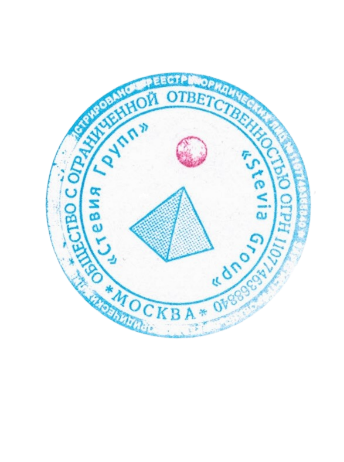 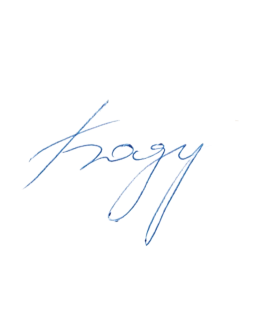    С уважением к Вашему бизнесу,    Директор ООО «СТЕВИЯ ГРУПП».                                                       Бадулин А.А.ПРАЙС-ЛИСТ ООО "СТЕВИЯ ГРУПП"ООО «СТЕВИЯ ГРУПП»Руководитель отдела продажГадач Андрейa.gadach@yastevia.ru +7 (978) 789 70 96 +7 (916) 684 39 99№ п/пнаименование товараизображениесрокгодностикол-во штук в коробкекол-во штук на паллетецена за единицу1Стевия жидкая Премиум (стекло) 30 мл 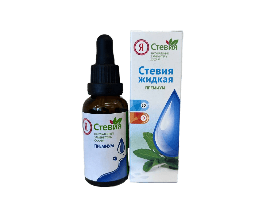 3 года50

4800
44555551672Стевия №1 250 г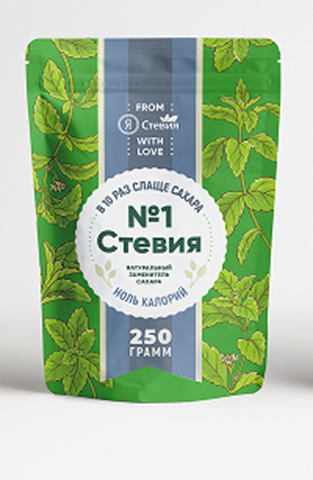 3 года
30
15003433Стевия №1 500 г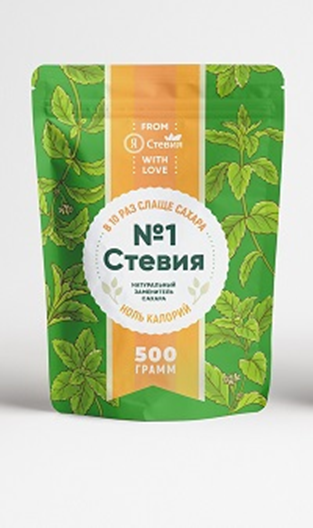 3 года
16
6405094Стевия №1 1000 г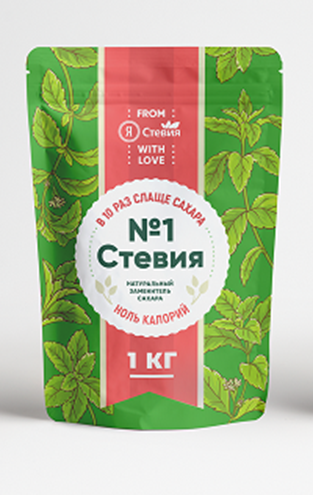 3 года
8
3209415Стевия таблетки 200 шт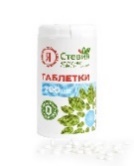 2 года
48
19201666Стевия таблетки 400 шт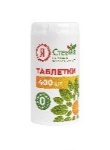 2 года
48
1920    2657Стевия таблетки 600 шт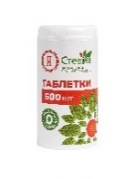 2 года
48
1920    3428Стевия таблетки с сукралозой 400 шт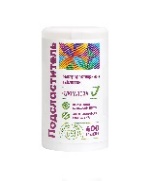 2 года4819202159Стевия кубики 250 г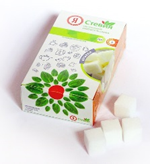 3 года15165026410Стевия саше 25 шт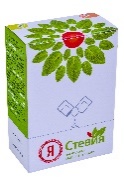   3 года
17
309411111Стевия саше 100 шт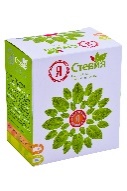 3 года
9
79225112Стевия саше №1 100 шт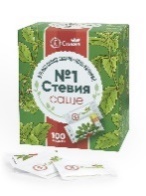 3 года
9
792244 13Мега Стевия (ребаудиозид А 98) порошок 20 г3 года18118841714Натуральный стевиозид Кристалл порошок 50 г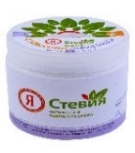 3 года18118842315Натуральный стевиозид Кристалл порошок 250 г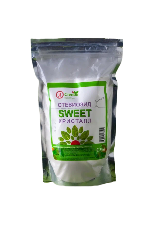 3 года301500124416Натуральный стевиозид Кристалл порошок 1000 г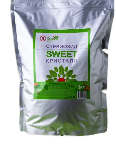 

3 года

8

3204750